Istituto Comprensivo Statale “A. Crosara”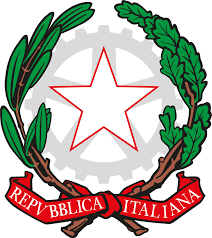 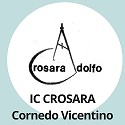 Scuola dell’Infanzia, Primaria e Secondaria di I° grado Via G. G. Trissino, 1 – 36073 CORNEDO VICENTINO (VI)Tel . 0445/951007 – C.M. VIIC82400Ge-mail: viic82400g@istruzione.it - viic82400g@pec.istruzione.it http://www.iccrosaracornedo.edu.itA.S.. 2021/2022RELAZIONE FINALE dell’Ins.   	Funzione strumentale:	 	Data		firma   	ELENCARE LE PRINCIPALIAZIONI SVOLTEINDICARE GLI OBIETTIVIRAGGIUNTIEVIDENZIARE EVENTUALIASPETTI PROBLEMATICISUGGERIMENTI MIGLIORATIVIORE SVOLTE PER SVOLGIMENTO DELLAFUNZIONEOSSERVAZIONI